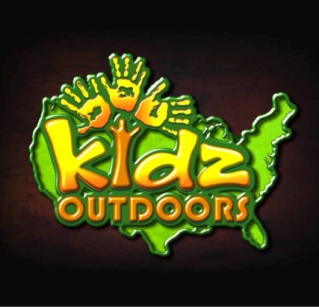       Kidz OutdoorsSponsor’s Name                		 Sponsor’s Address     			 Sponsor’s Phone Number         Donation		Cash	Check